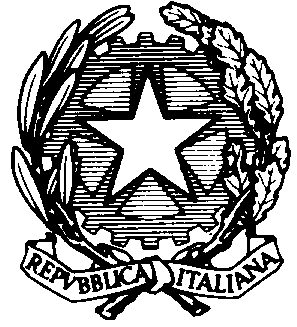 ISTITUTO STATALE DI ISTRUZIONE SUPERIORE “I. Calvino”Sede legale Liceo Scientifico  Città della Pieve - Via  Marconi snc  Tel. 0578.297054  FAX 0578.297207Sede coord.Ist. Prof.le Stat.per i Servizi Comm.li e Tur. - Via S.M.Maddalena, 34  Tel./ FAX 0578.298068e-mail: pgis00400a@istruzione.it –  pgis00400a@pec.istruzione.it sito internet: www.isiscalvino.it0 6 0 6 2  -   C I T T A ’    D E L L A    P I E V E   (P G)Cod. fisc. 94014650546 – Cod. Mecc.:PGIS00400AVerbale del G.L.O. Anno Scolastico 2021/2022Il giorno …………………………………………. alle ore ………………. presso	si riunisce ilGruppo di Lavoro Operativo per l’Inclusione con il seguente ordine del giorno:1.	 	;2.	 	;3.	 	.Presiede la riunione	e funge da segretario…………………………………………………………….Descrizione del quadro attuale:attività e partecipazione in ambiente scolasticoattività e partecipazione in ambiente terapeutico-riabilitativoattività e partecipazione in ambiente domestico o extra-scolastico__________________________________________________________________________________________________________________________________________________________________________________________________________________________________________________________________________________________________________________________________________________________________________________________________________________________________________________________________________________________________________________________________________________________________________________________________________________Elementi salienti evidenziati:Punti di forza	Aree di criticitàSintesi degli interventi dei presenti all’incontro:La riunione termina alle ore  	Il docente referenteCOMPONENTEG.L.O. Cognome NomeFIRMADelegato delDirigente Scolastico…………………………….…………………………….…………………………….…………………………….Insegnanti Curriculari…………………………….…………………………….…………………………….…………………………….…………………………….…………………………….Insegnante di sostegno…………………………….…………………………….Operatori A.S.L.…………………………….…………………………….…………………………….…………………………….…………………………….…………………………….Terapisti…………………………….…………………………….…………………………….…………………………….Operatori …………………………….…………………………….Genitori dell’alunno…………………………….…………………………….…………………………….…………………………….1.1.2.2.3.3.4.4.5.5.